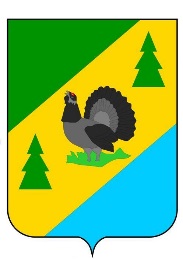 РОССИЙСКАЯ ФЕДЕРАЦИЯИРКУТСКАЯ ОБЛАСТЬАЛЗАМАЙСКОЕ МУНИЦИПАЛЬНОЕ ОБРАЗОВАНИЕАДМИНИСТРАЦИЯПОСТАНОВЛЕНИЕ № 188г. Алзамайот 15 ноября 2022 г. Руководствуясь Федеральным законом от 06.10.2003 г. № 131-ФЗ «Об общих принципах организации местного самоуправления в Российской Федерации», постановлением Правительства Иркутской области от 20.03.2014 г. № 138-пп                          «Об утверждении региональной программы капитального ремонта общего имущества в многоквартирных домах на территории Иркутской области», пунктом 7 статьи 170 Жилищного кодекса Российской Федерации, статьей 47 Устава Алзамайского муниципального образования, администрация Алзамайского муниципального образования  ПОСТАНОВЛЯЕТ:1.   Формировать на счёте регионального оператора фонд капитального ремонта многоквартирных домов, расположенных на территории Алзамайского муниципального образования, включенных в региональную программу капитального ремонта общего имущества в многоквартирных домах на территории Иркутской области на 2014-2052 годы (постановление Правительства Иркутской области от 06.07.2022 г. № 522-пп «О внесении изменений в приложение к региональной программе капитального ремонта общего имущества в многоквартирных домах на территории Иркутской области»), собственники помещений в которых не выбрали самостоятельно способ формирования фонда капитального ремонта и не реализовали своё право, согласно перечню:2. Опубликовать настоящее постановление в газете «Вестник Алзамайского муниципального образования» и разместить на официальном сайте администрации Алзамайского муниципального образования в сети «Интернет».3.  Постановление вступает в силу с момента подписания.Глава Алзамайского муниципального образования                                                                                  А.В. ЛебедевО формировании фонда капитального ремонта многоквартирных домов, расположенных  на территории Алзамайского муниципального  образования, на счёте регионального оператора№ п/пАдрес многоквартирного дома1Российская Федерация, Иркутская область, муниципальный район Нижнеудинский, городское поселение Алзамайское, город Алзамай, улица Вокзальная, дом 42Российская Федерация, Иркутская область, муниципальный район Нижнеудинский, городское поселение Алзамайское, город Алзамай, улица Вокзальная, дом 63Российская Федерация, Иркутская область, муниципальный район Нижнеудинский, городское поселение Алзамайское, город Алзамай, улица Вокзальная, дом 84Российская Федерация, Иркутская область, муниципальный район Нижнеудинский, городское поселение Алзамайское, город Алзамай, улица Вокзальная, дом 10